В рамках реализации областного проекта "Всей семьей в будущее" (блок " Мы за здоровый образ жизни"), в «МАОУ СШ № 102», обучающиеся вместе с родителями оформили стенгазеты, плакаты, афиши на тему « Навстречу Чемпионату мира по футболу- 2018». 16.02.2018 г. работы были размещены в классах (в данной акции приняло участие обучающиеся 7-8 классов).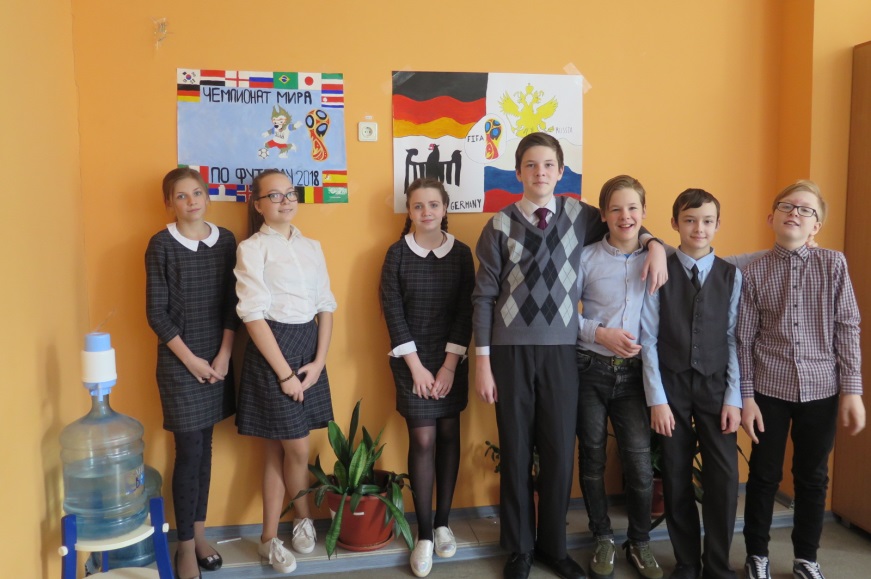 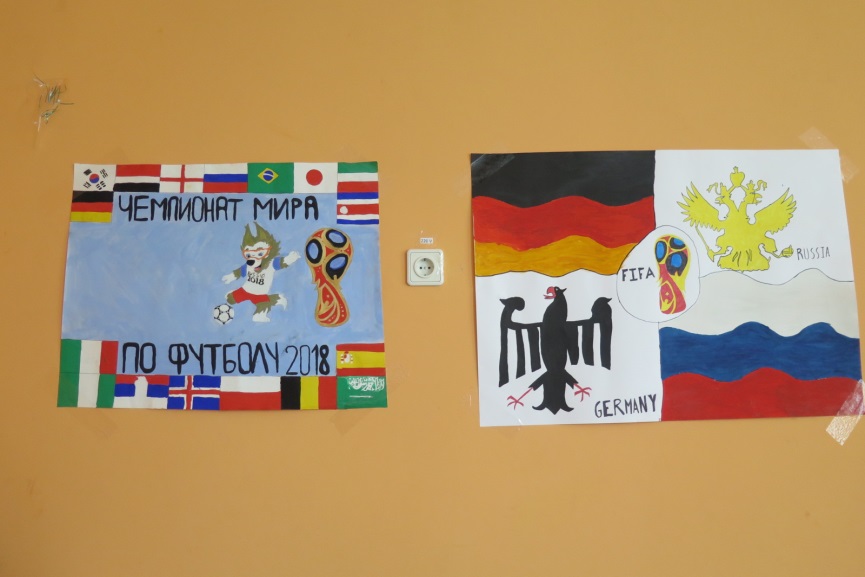 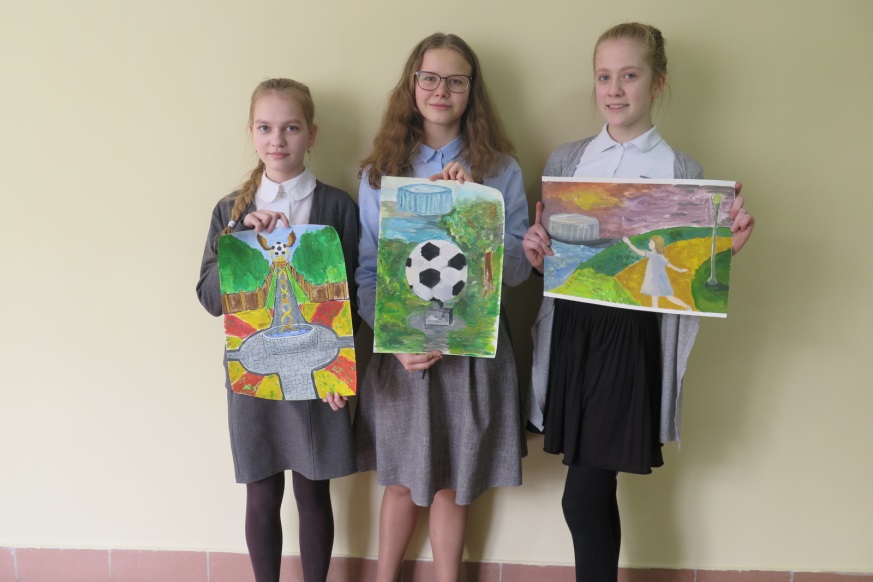 